OGGETTO: MODULO DI ADESIONE AL LABORATORIO SU ACCESSIBILITÀ E INCLUSIONE ORGANIZZATO NELL’AMBITO DEL PROGETTO COMUNITÀ INCLUSIVE RIVOLTO AI BAMBINI DEL TERRITORIO DI ETÀ COMPRESA TRA GLI 8 E I 10 ANNI. SCADENZA ADESIONI: ORE 12.00 DEL 29 GENNAIO 2024.Il/la sottoscritto/a _____________________________ C.F. ____________________ Telefono __________________ Mail __________________________ in qualità di genitore/tutore/esercente la responsabilità genitoriale del/della minore ________________________________ nato/a a __________________________ il ____________________ residente a ____________________________________________ ,CHIEDEChe il minore suindicato possa partecipare al Laboratorio su “ACCESSIBILITÀ E INCLUSIONE” organizzato nell’ambito del Progetto “Comunità Inclusive” del Plus Ghilarza-Bosa che si terrà Giovedi 1° Febbraio 2024 dalle ore 16.00 alle ore 18.30 c/o il Polo Educativo (Ex Mattatoio).Considerato che durante il pomeriggio verrà offerta la merenda da parte della Pro Loco di Abbasanta, si chiede di segnalare eventuali allergie/intolleranze/particolari esigenze alimentari:_______________________________________________________________________________________________________________________________________________________________________________________________________________________________________________________________________________________________________________________________________________________________________________________________________________________________________________________________________________________________________________Abbasanta, _____________   	Firma del genitore/tutore/esercente la responsabilità genitoriale _______________________________________  Informativa ai sensi dell’art. 13 del Regolamento europeo 679/2016 Ai sensi dell’art. 13 del Regolamento europeo (UE) 2016/679 (di seguito GDPR), e in relazione ai dati personali di cui il Comune di Abbasanta entrerà nella disponibilità con l’affidamento della Sua pratica, Le comunichiamo quanto segue:Titolare del trattamento - Titolare del trattamento è il Comune di Abbasanta che ha sede in Abbasanta, via Garibaldi, n. 144, CAP 09071 (OR). Il Titolare può essere contattato via mail all'indirizzo protocollo@comune.abbasanta.or.it Il responsabile del trattamento è la Responsabile del Settore Servizi Sociali e Culturali.Responsabile della Protezione dei Dati Personali - Il Responsabile della protezione dei dati (Rpd) o Data Protection Officer (Dpo) può essere contattato via e-mail al seguente indirizzo istituzionale: rpd@comune.abbasanta.or.itFinalità del trattamento dei dati – I trattamenti connessi al Servizio Sociale e Culturale sono curati esclusivamente dal personale del Comune di Abbasanta istruito e autorizzato al trattamento. I Suoi dati personali sono trattati esclusivamente per adempimenti connessi all’attività dell’Ente, in particolare per le seguenti finalità:gestione dei rapporti tra le parti;gestione dell’attività relativa al progetto “Comunità Inclusive” organizzato dal Comune di Abbasanta e relativi adempimenti legati ad obblighi di legge;adempiere a obblighi istituzionali, amministrativi, contabili e fiscali previsti dalle norme di legge o dai regolamenti;soddisfare esplicite richieste di Enti o Autorità abilitate da disposizioni di legge;assolvere a Sue specifiche richieste.Modalità del trattamento – Il trattamento sarà effettuato con sistemi manuali, analogici ed automatizzati atti a gestire, trasmettere e memorizzare i Suoi dati con logiche strettamente correlate alle finalità del trattamento.Il trattamento sarà effettuato in osservanza delle misure di sicurezza, organizzative, tecniche e fisiche volte a prevenire l’alterazione, la distruzione, la perdita, il furto e l’uso improprio o illecito dei dati. I dati sono trattati esclusivamente da personale incaricato del trattamento secondo i principi di correttezza, liceità, trasparenza, pertinenza e non eccedenza rispetto alle finalità di raccolta e di successivo trattamento. I dati non saranno comunicati a soggetti terzi salvo che la comunicazione sia imposta da obblighi di legge o sia strettamente necessaria per l’adempimento delle richieste. Base giuridica del trattamento – Base giuridica del trattamento dei Suoi dati personali per le finalità sopra indicate è:il contratto (art. 6 (1) (b) EU Reg. 679/16);l’adempimento a obblighi di legge o di regolamento - art. 6(1)(c) Reg. UE 679/16il consenso con riguardo alle categorie particolari di dati personali - art. (9)(2)(a) Reg. UE 679/2016;Natura del conferimento – Il conferimento dei dati per le finalità sopra illustrate è obbligatorio. Il mancato, parziale o inesatto conferimento determina l’impossibilità di costituire il rapporto contrattuale o di dare corretta esecuzione allo stesso.Durata del trattamento - I Suoi dati personali, oggetto di trattamento per le finalità sopra indicate, saranno conservati per il periodo di tempo necessario al perseguimento delle finalità in oggetto e per il tempo necessario ad adempiere agli obblighi istituzionali previsti dalle relative norme di legge o regolamento.Destinatari e trasferimento dei dati - I Suoi dati personali, limitatamente alle finalità previste dalla legge, o per le quali esiste esplicito consenso, qualora si dovesse rendere necessario, potranno essere comunicati ad altre Amministrazioni Pubbliche, a Banche e Istituti di Credito a Studi professionali e/o società e/o associazioni di imprese e di imprenditori che erogano a noi determinati servizi. I suoi dati non saranno trasferiti.Diritti dell’interessato - Tra i diritti a Lei riconosciuti dal GDPR rientrano quelli di:chiedere al Comune di Abbasanta l'accesso ai Suoi dati personali ed alle informazioni relative agli stessi; la rettifica dei dati inesatti o l'integrazione di quelli incompleti; la cancellazione dei dati personali che La riguardano (al verificarsi di una delle condizioni indicate nell'art. 17, paragrafo 1 del GDPR e nel rispetto delle eccezioni previste nel paragrafo 3 dello stesso articolo); la limitazione del trattamento dei Suoi dati personali (al ricorrere di una delle ipotesi indicate nell'art. 18, paragrafo 1 del GDPR);richiedere ed ottenere dal Comune di Abbasanta - nelle ipotesi in cui la base giuridica del trattamento sia il contratto o il consenso, e lo stesso sia effettuato con mezzi automatizzati - i Suoi dati personali in un formato strutturato e leggibile da dispositivo automatico, anche al fine di comunicare tali dati ad un altro titolare del trattamento (c.d. diritto alla portabilità dei dati personali);revocare in qualsiasi momento il consenso, limitatamente alle ipotesi in cui il trattamento sia su base volontaria, per una o più specifiche finalità e riguardi dati personali comuni, oppure particolari categorie di dati. Il trattamento basato sul consenso ed effettuato antecedentemente alla revoca della stessa conserva, comunque, la sua liceità;al fine di semplificare le modalità di inoltro e ridurre i tempi per il riscontro, si invita a presentare le eventuali richieste al Comune di Abbasanta inviandole alla mail rpd@comune.abbasanta.or.it ;proporre reclamo a un'autorità di controllo (Autorità Garante per la protezione dei dati personali – www.garanteprivacy.it).Modifiche - Il Titolare si riserva il diritto di modificare in tutto o in parte e in qualsiasi momento la presente Informativa Privacy anche in relazione agli obblighi di legge. Si prega di consultare di volta in volta la versione corrente per la verifica di eventuali modifiche.LUOGO, ____________________	DATA, ________________                                         I sottoscritt ______________________________________ Codice fiscale: __________________________________________          Per presa visione e accettazione  _________________________       Firma dell’interessato 	           Per presa visione e accettazione  _________________________       Firma dell’interessato 	Alla luce delle disposizioni del codice civile in materia di filiazione, in consenso al trattamento, rientrando nella responsabilità genitoriale, deve essere sempre condivisa dai genitori. Qualora il consenso sia firmata da un solo genitore, si intende che la scelta sia stata condivisa.       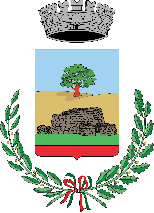 COMUNE DI ABBASANTASERVIZIO SOCIALE E CULTURALECorso Garibaldi N° 144 - Tel. 0785.561637  Fax. 0785.561650 P.I. 00068600956sociale@comune.abbasanta.or.itwww.comune.abbasanta.or.it